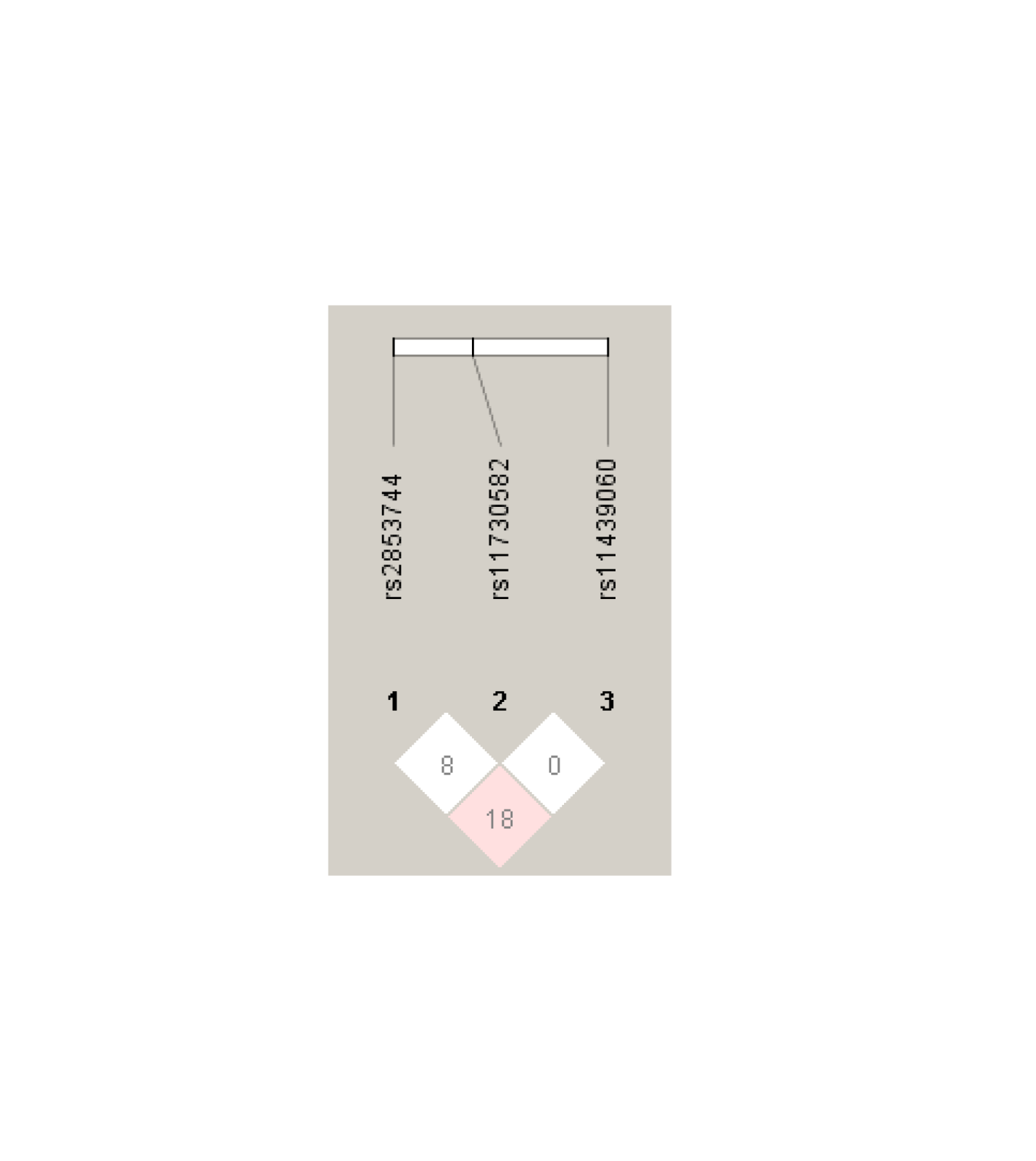 Additional file 5: Pairwise linkage disequilibrium (LD) map, based on D´ values, of SPP1 polymorphic markers analyzed in the present study. No significant LD was apparent in any of the SPP1 polymorphic pairs analyzed.